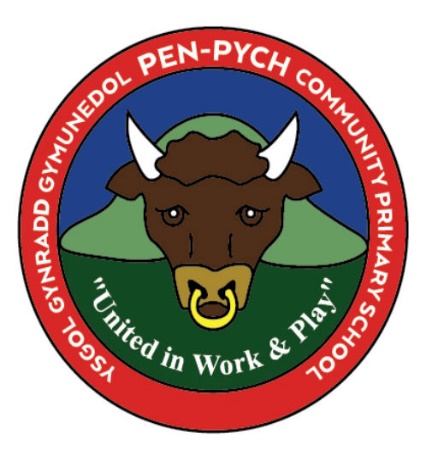 Vision and Context: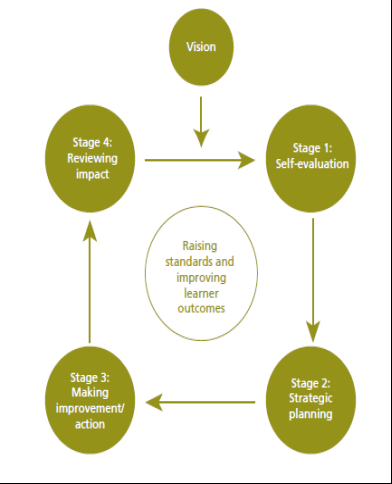 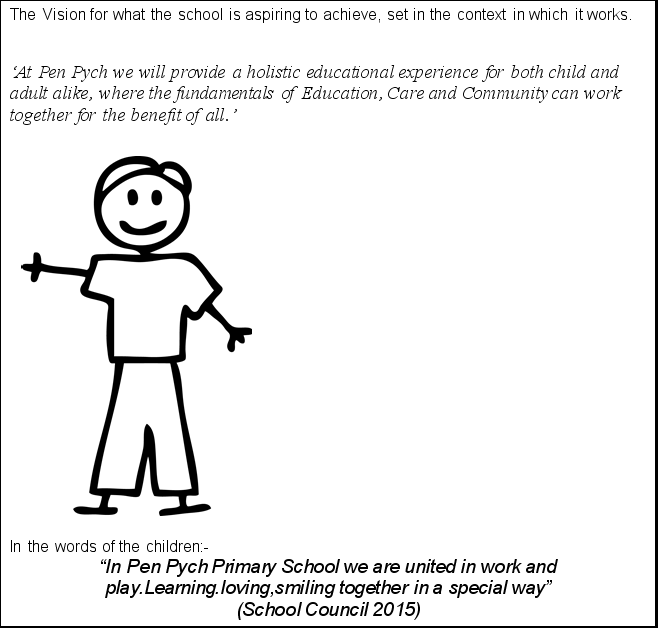 Year Strategic Overview 2020-2023(Priorities are subject to change if necessary to respond to changing need)2020-21 – Aims & Aspirations:2021-22- Aim & Aspirations2022-23- Aim & AspirationsRevised due to *CoVid Pandemic school / class closures Priority 1 – Deliver basic skills in Literacy and Numeracy Priority 2 – Learning – Blended Learning approaches + New Curriculum WalesPriority 3 – ALN Bill preparations - Sustain + Support Wellbeing for all stakeholders - WRAP approaches + resilience*CoVid Pandemic school / class closuresPriority 1-To ensure that effective provision to support the well-being of pupils and staff enables progress and achievement in the C-19 recovery contextPriority 2(a)-  To begin the design process which ensures that the new curriculum (CFW) is thoroughly prepared for, relevant and meets the needs of every pupil in our school .Priority 2(b)-To Ensure that nearly all pupils make at least expected progress in Literacy/Mathematics or LLC/MD in relation to their baseline in Autumn 2021Priority 3-To establish and implement an effective process for meeting the needs of pupils with ALN in line with the requirements of national reformPriority 4-To ensure that leaders at all levels, including the interim SLT, are enabled to carry out their roles effectivelyPriority 1 - To ensure that effective provision to support the well-being of pupils and staffPriority 2 – To ensure that there is a shared commitment to improving Oracy and Writing for all children.Priority 3 – To ensure that there is a purposeful authentic curriculum to engage and motivate our young children encouraging them to be leaders in their community and the wider world.Priority 4- To build a holistic tracking and assessment with a particular focus on raising attainment for disadvantage learners.Priority 5-To continue to inbed effective process for meeting the needs of pupils with ALN in line with the requirements of national reform